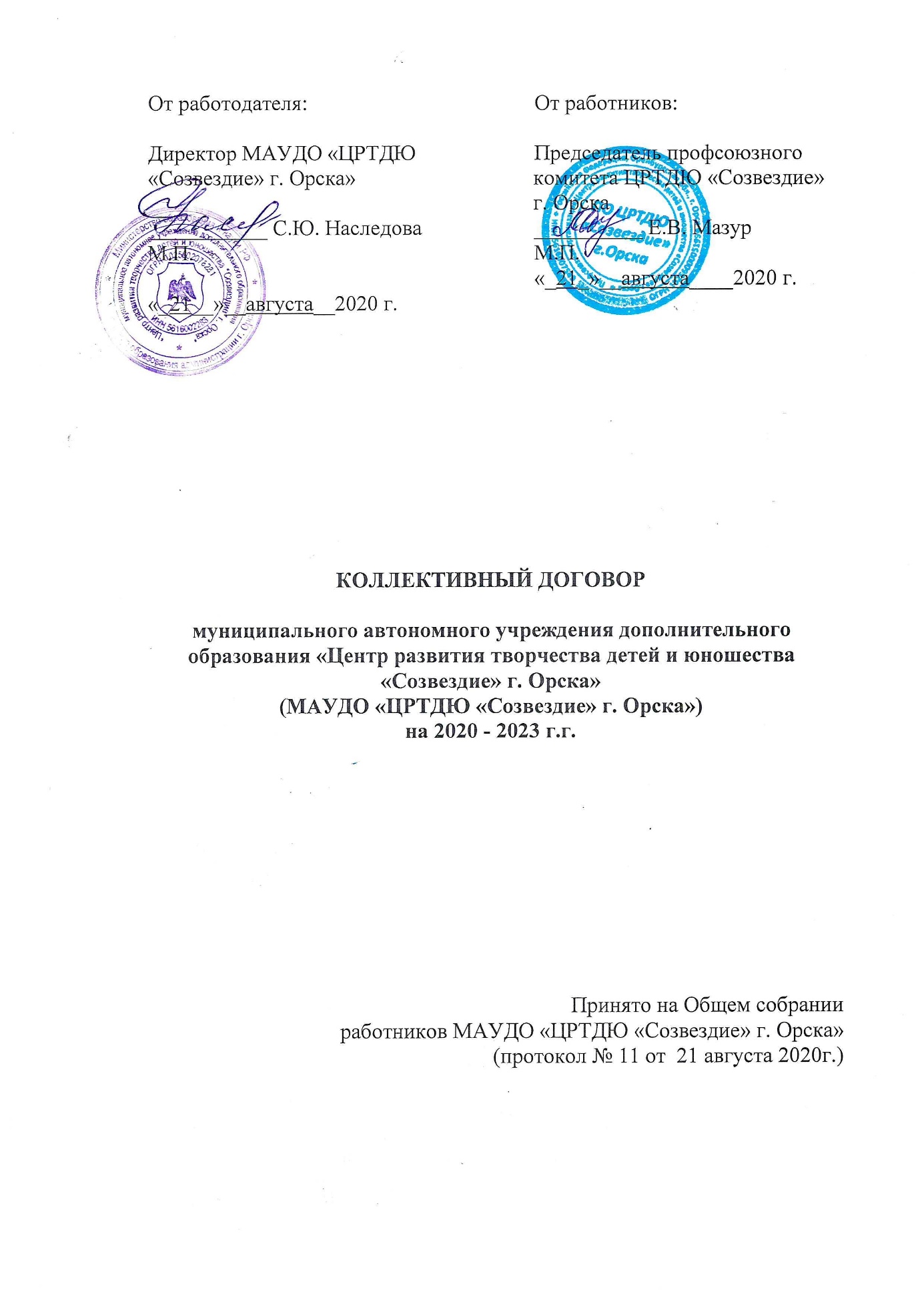 I. ОБЩИЕ ПОЛОЖЕНИЯНастоящий коллективный договор заключен между работодателем и работниками в лице их представителей и является правовым актом, регулирующим социально-трудовые отношения в муниципальном автономном учреждении дополнительного образования «Центр развития творчества детей и юношества «Созвездие» г. Орска» (МАУДО «ЦРТДЮ «Созвездие» г. Орска»). В настоящем коллективном договоре используются следующие понятия: работодатель – муниципальное автономное учреждение дополнительного образования «Центр развития творчества детей и юношества «Созвездие» г. Орска» (МАУДО «ЦРТДЮ «Созвездие» г. Орска») (в дальнейшем - учреждение, образовательная организация), действующее в соответствии с Уставом МАУДО «ЦРТДЮ «Созвездие» г. Орска» (далее - Устав учреждения);представители работодателя - руководитель образовательной организации - директор МАУДО «ЦРТДЮ «Созвездие» г. Орска», действующий на основании Устава учреждения, а также лица, уполномоченные им в установленном законодательством Российской Федерации порядке, которые выполняют функции работодателя в пределах предоставленных им полномочий; работники - физические лица, состоящие в трудовых отношениях с МАУДО «ЦРТДЮ «Созвездие» г. Орска»; профсоюзный комитет, профком - выборный орган профсоюзной организации работников МАУДО «ЦРТДЮ «Созвездие» г. Орска», действующий на основании Устава профсоюзной организации.Основой для заключения коллективного договора являются:Трудовой кодекс Российской Федерации от 30.12.2001 N 197-ФЗ (ред. от 25.05.2020) (далее – ТК РФ);Федеральный закон от 12 января 1996 г. № 10-ФЗ «О профессиональных союзах, их правах и гарантиях деятельности» (с изменениями и дополнениями);Федеральный закон от 29 декабря 2012 г. 273-ФЗ «Об образовании в Российской Федерации»;Закон Оренбургской области от 04.04.2000 N 493/109-ОЗ «О социальном партнёрстве в области» (принят решением Законодательного Собрания Оренбургской области от 22.03.2000 N 493);Закон Оренбургской области от 06 ноября 2009 года N 3184/730-IV-ОЗ об Оренбургской областной трёхсторонней комиссии по регулированию социальных - трудовых отношений (в ред. Законов Оренбургской области от 24.08.2015 N 3326/921-V-ОЗ, от 05.09.2016 N 4031/1100-V-ОЗ) Принят постановлением Законодательного Собрания Оренбургской области от 21 октября 2009 года N 3184;Отраслевое соглашение по организациям, находящимся в ведении Министерства образования и науки Российской Федерации, на 2020-2023 годы.1.3. Коллективный договор заключен с целью определения взаимных обязательств работников и работодателя по защите социально-трудовых прав и профессиональных интересов работников учреждения и установлению дополнительных социально-экономических, правовых и профессиональных гарантий, льгот и преимуществ для работников, а также по созданию более благоприятных условий труда по сравнению с трудовым законодательством, иными актами, содержащими нормы трудового права, соглашениями. Сторонами коллективного договора являются: работодатель в лице его представителя – руководителя образовательной организации – директора муниципального автономного учреждения дополнительного образования МАУДО «ЦРТДЮ «Созвездие»г. Орска», Наследовой Светланы Юрьевны (далее – работодатель); работники учреждения в лице их представителя – профсоюзной организации (далее – профсоюз) работников в лице председателя профсоюзного комитета, Мазур Елены Вячеславовны (далее - профком). 1.4. Действие настоящего коллективного договора распространяется на всех работников образовательной организации, в том числе заключивших трудовой договор о работе по совместительству.1.4.1. Обязательства профсоюзного комитета распространяются только на членов профсоюза. Защита профкомом прав работников, не являющихся членами профсоюза, осуществляется при условии вступления данных работников в профсоюз и ежемесячных перечислений, 1% от заработной платы, данными работниками на счет профсоюзной организации работников через бухгалтерию образовательной организации. 1.4.2. Работники, не являющиеся членами профсоюза, имеют право уполномочить профком представлять их интересы во взаимоотношениях с работодателем (ст. 30, 31 ТК РФ).1.5. Стороны договорились, что текст коллективного договора должен быть доведен работодателем до сведения работников в течение 10 дней после его подписания. Профком обязуется разъяснять работникам положения коллективного договора, содействовать его реализации.1.6. Коллективный договор сохраняет свое действие в случае изменения наименования образовательной организации, расторжения трудового договора с руководителем образовательной организации.1.7. При реорганизации (слиянии, присоединении, разделении, выделении) образовательной организации коллективный договор сохраняет свое действие в течение всего срока реорганизации.1.8. При смене формы собственности образовательной организации коллективный договор сохраняет свое действие в течение трех месяцев со дня перехода прав собственности. Любая из сторон имеет право направить другой стороне предложение о заключении нового коллективного договора или о продлении действующего на срок до трех лет, которое осуществляется в порядке, аналогичном порядку внесения изменений и дополнений в коллективный договор.1.9. При ликвидации образовательной организации коллективный договор сохраняет свое действие в течение всего срока проведения ликвидации.1.10. Стороны договорились, что изменения и дополнения в коллективный договор в течение срока его действия могут вноситься по совместному решению представителями сторон без созыва общего собрания работников в установленном законом порядке (статья 44 ТК РФ). Вносимые изменения и дополнения в текст коллективного договора не могут ухудшать положение работников по сравнению с законодательством Российской Федерации и положениями прежнего коллективного договора.Изменения и дополнения в настоящий договор в течение срока его действия производятся по взаимной договоренности сторон и оформляются в виде приложения, которое регистрируется в ГКУ «Центр занятости населения г. Орска» 1.11. В течение срока действия коллективного договора ни одна из сторон не вправе прекратить в одностороннем порядке выполнение принятых на себя обязательств. Пересмотр обязательств сторон настоящего коллективного договора возможен только по обоюдному согласию и не может приводить к снижению уровня социально-экономического положения работников учреждения. 1.12. Контроль за ходом выполнения коллективного договора осуществляется сторонами коллективного договора в лице их представителей, соответствующими органами по труду.1.13. Стороны коллективного договора обязуются проводить обсуждение итогов выполнения коллективного договора на общем собрании работников не реже одного раза в год.1.14. Локальные нормативные акты образовательной организации, содержащие нормы трудового права, являющиеся приложением к коллективному договору, принимаются по согласованию с выборным органом профсоюзной организации.Перечень локальных нормативных актов, содержащих нормы трудового права, при принятии которых работодатель учитывает мнение профкома:1) правила внутреннего трудового распорядка (Приложение 1);2) система оплаты труда работников образовательной организации (Приложение 2);3) положение о комиссии по распределению стимулирующих выплат педагогическим работникам (Приложение 3);4) положение о моральном и материальном стимулировании (Приложение 4);5) положение об оказании материальной помощи работникам (Приложение 5);6) положение об аттестации педагогических работников в целях подтверждения соответствия занимаемой должности (Приложение 6);7) план переподготовки кадров (Приложение 7);8) соглашение по охране труда (Приложение 8);9) перечень работ и профессий, по которым должны выдаваться средства индивидуальной защиты и номенклатуры выдаваемых средств индивидуальной защиты (Приложение 8.1);10) форма расчетного листа заработной платы (Приложение 9);11) лист ознакомления с коллективным договором (Приложение 10).1.15. Стороны определяют следующие формы управления организацией непосредственно работниками и через профком: - учет мнения профкома;- консультации с работодателем по вопросам принятия локальных нормативных актов;- получение от работодателя информации по вопросам, непосредственно затрагивающим интересы работников, а также по вопросам, предусмотренным ч. 2 ст. 53 ТК РФ и по иным вопросам, предусмотренным в настоящем коллективном договоре;- обсуждение с работодателем вопросов о работе организации, внесении предложений по её совершенствованию;- участие в разработке и принятии коллективного договора;- другие формы.Профком обязуется разъяснять работникам положения коллективного договора, содействовать его реализации. 1.15. Настоящий коллективный договор вступает в силу с момента его подписания сторонами и действует в течение трех лет по 3 сентября 2023 года включительно. II. ГАРАНТИИ ПРИ ЗАКЛЮЧЕНИИ, ИЗМЕНЕНИИ И РАСТОРЖЕНИИ ТРУДОВОГО ДОГОВОРА2.	Стороны договорились, что:2.1.	Работодатель не вправе требовать от работника выполнения работы, не обусловленной трудовым договором, условия трудового договора не могут ухудшать положение работника по сравнению с действующим трудовым законодательством. 2.2.	Работодатель обязуется:2.2.1.	Заключать трудовой договор с работником в письменной форме в двух экземплярах, каждый из которых подписывается работодателем и работником, один экземпляр под роспись передать работнику в день заключения.2.2.2. При приеме на работу (до подписания трудового договора) ознакомить работников под роспись с настоящим коллективным договором, Уставом учреждения, правилами внутреннего трудового распорядка, иными локальными нормативными актами, непосредственно связанными с их трудовой деятельностью, а также ознакомить работников под роспись с принимаемыми впоследствии локальными нормативными актами, непосредственно связанными с их трудовой деятельностью.2.2.3.	В трудовой договор включать обязательные условия, указанные в статье 57 ТК РФ.При включении в трудовой договор дополнительных условий не допускать ухудшения положения работника по сравнению с условиями, установленными трудовым законодательством и иными нормативными правовыми актами, содержащими нормы трудового права, соглашениями, локальными нормативными актами, настоящим  коллективным договором.В трудовом договоре оговариваются обязательные условия трудового договора, предусмотренные ст. 57 ТК РФ, в том числе объем учебной нагрузки, режим и продолжительность рабочего времени, льготы и компенсации и др. Объем учебной нагрузки педагогического работника, установленный в начале учебного года может быть изменен только по соглашению сторон трудового договора, за исключением случаев, предусмотренных законодательством.Высвобождающуюся в связи с увольнением педагогических работников учебную нагрузку предлагать, прежде всего, тем педагогическим работникам, учебная нагрузка которых установлена в объеме менее нормы часов за ставку заработной платы.2.2.4.Заключать трудовой договор для выполнения трудовой функции, которая носит постоянный характер, на неопределенный срок. Срочный трудовой договор заключать только в случаях, предусмотренных статьей 59 ТК РФ.При приеме на работу педагогических работников, имеющих первую или высшую квалификационную категорию, а также ранее успешно прошедших аттестацию на соответствие занимаемой должности,  после которой прошло не более трех лет, испытание при приеме на работу не устанавливается.2.2.5.	Оформлять изменения условий трудового договора путем заключения дополнительных соглашений к трудовому договору, являющихся неотъемлемой частью заключенного между работником и работодателем трудового договора.2.2.6.	Изменение определенных сторонами условий трудового договора, в том числе перевод на другую работу, производить только по письменному соглашению сторон трудового договора, за исключением случаев, предусмотренных частями второй и третьей статьи 72.2 и статьей 74 ТК РФ.Временный перевод педагогического работника на другую работу в случаях, предусмотренных  частью 3 статьи 72.2 ТК РФ, возможен только при наличии письменного согласия работника, если режим временной работы предусматривает увеличение рабочего времени работника по сравнению с режимом, установленным по условиям трудового договора.При желании работника работать по совместительству, преимущественное право на получение такой работы предоставляется постоянному работнику данной организации.2.2.7.Сообщать выборному органу профсоюзной организации в письменной форме не позднее, чем за три месяца до начала проведения соответствующих мероприятий, о сокращении численности или штата работников и о возможном расторжении трудовых договоров с работниками в соответствии с пунктом 2 части 1 статьи 81 ТК РФ, при массовых увольнениях работников – также соответственно не позднее, чем за три месяца.Массовым является увольнение 20 % от общего числа работников в течение 30 дней.Увольнения членов профсоюза по инициативе работодателя по пунктам 2,3,5,6 (а,б,д) ст. 81 Трудового кодекса РФ производить с учетом мотивированного мнения профсоюзного комитета в порядке ст. 373 ТК РФ (Основание: ст. 82 ТК РФ).2.2.8.	Обеспечить преимущественное право на оставление на работе при сокращении штатов работников с более высокой производительностью труда и квалификацией. Кроме перечисленных в статье 179 ТК РФ при равной производительности и квалификации преимущественное право на оставление на работе имеют работники:- предпенсионного возраста (за 5 лет до пенсии);- проработавшие в организации свыше 10 лет;- одинокие матери, воспитывающие ребенка в возрасте до 16 лет;- одинокие отцы, воспитывающие ребенка в возрасте до 16 лет;- родители, имеющие ребенка – инвалида в возрасте до 18 лет;- награжденные государственными и (или) ведомственными наградами в связи с педагогической деятельностью;- педагогические работники, приступившие к трудовой деятельности непосредственно после окончания образовательной организации высшего или среднего профессионального образования и имеющие трудовой стаж менее одного года;- не освобожденные председатели профсоюзных организаций.  2.2.9. Лицам, получившим уведомление об увольнении по сокращению численности или штата работников (п. 2 ст.81 ТК РФ), работающим 6-8 часов в день, предоставляется свободное от работы время (не менее 4 часов в неделю) для поиска нового места работы с сохранением среднего заработка.2.2.10. Расторжение трудового договора в соответствии с пунктами 2, 3 и 5 части 1 статьи 81 ТК РФ с работником – членом профсоюза по инициативе работодателя может быть произведено только с учетом мнения выборного органа профсоюзной организации.2.2.11.	С учетом мнения выборного органа профсоюзной организации определять формы профессионального обучения по программам профессиональной подготовки, переподготовки, повышения квалификации или дополнительного профессионального образования по программам повышения квалификации и программам профессиональной переподготовки педагогических работников, перечень необходимых профессий и специальностей на каждый календарный год с учетом перспектив развития образовательной организации.2.2.12. Направлять педагогических работников на дополнительное профессиональное образование по профилю педагогической деятельности не реже чем один  раз в три года (подпункт 2 пункта 5 статьи 47 Федерального закона от 29 декабря 2012 г. № 273-ФЗ «Об образовании в Российской Федерации», статьи 196 и 197 ТК РФ).2.2.13.	В случае направления работника для профессионального обучения или  дополнительного профессионального образования сохранять за ним место работы (должность), среднюю заработную плату по основному месту работы и, если работник направляется для повышения квалификации в другую местность, оплачивать ему командировочные расходы (суточные, проезд к месту обучения и обратно, проживание) в порядке и размерах, предусмотренных для лиц, направляемых в служебные командировки в соответствии с документами, подтверждающими фактически произведенные расходы. 2.2.14.	Предоставлять гарантии и компенсации работникам, совмещающим работу с получением образования в порядке, предусмотренном главой 26 ТК РФ, в том числе работникам, уже имеющим профессиональное образование соответствующего уровня, и направленным на обучение работодателем.2.2.15. Содействовать работнику, желающему пройти профессиональное  обучение по программам профессиональной подготовки, переподготовки, повышения квалификации или дополнительного профессионального образования по программам повышения квалификации  и программам профессиональной переподготовки педагогических работников и приобрести другую профессию.2.2.16. Рассматривать все вопросы, связанные с изменением структуры образовательной организации, ее реорганизацией с участием выборного органа профсоюзной организации.2.2.17. При принятии решений об увольнении работника в случае признания его по результатам аттестации несоответствующим занимаемой должности вследствие недостаточной квалификации принимать меры по переводу работника с его письменного согласия на другую, имеющуюся у работодателя работу (как вакантную должность или работу, соответствующую квалификации работника, так и вакантную нижестоящую должность или нижеоплачиваемую работу), которую работник может выполнять с учетом его состояния здоровья (часть 3 статьи 81 ТК РФ).2.3.	Выборный орган профсоюзной организации обязуется осуществлять контроль за соблюдением работодателем трудового законодательства и иными нормативными правовыми актами, содержащими нормы трудового права, соглашениями, локальными нормативными актами, настоящим коллективным договором при заключении, изменении и расторжении трудовых договоров с работниками.III. РАБОЧЕЕ ВРЕМЯ И ВРЕМЯ ОТДЫХА3.1 Стороны пришли к соглашению о том, что:3.1.1.	Вопросы рабочего времени и времени отдыха педагогических и иных работников регулируются в соответствии с требованиями трудового законодательства:- Трудовым кодексом РФ;- приказом Министерства образования и науки РФ от 22.12.2014 г. № 1601 "О продолжительности рабочего времени (нормах часов педагогической работы за ставку заработной платы) педагогических работников и о порядке определения учебной нагрузки педагогических работников, оговариваемой в трудовом договоре";- приказом Министерства образования и науки РФ от 11.05.2016 г. № 536 «Особенности режима рабочего времени и времени отдыха педагогических и иных работников организаций, осуществляющих образовательную деятельность»;- постановлением Правительства Российской Федерации от 14 мая 2015 г. № 466 «О ежегодных основных удлиненных оплачиваемых отпусках»;- постановлением Правительства Российской Федерации от 08.08.2013 г. № 678 «Об утверждении номенклатуры должностей педагогических работников организаций, осуществляющих образовательную деятельность, должностей руководителей образовательных организаций»;- приказом Министерства образования и науки РФ от 31.05.2016 г. № 644 «Об утверждении Порядка предоставления педагогическим работникам организаций осуществляющих образовательную деятельность, длительного отпуска сроком до одного года», и иных нормативных правовых актов, содержащих нормы трудового права, а также соглашений режим рабочего времени и времени отдыха работников образовательной организации определяется настоящим коллективным договором, правилами внутреннего трудового распорядка, иными локальными нормативными актами, трудовыми договорами, расписанием занятий, годовым календарным учебным графиком, графиками работы (графиками сменности), согласованными с выборным органом профсоюзной организации. 3.1.2. Для руководителя, заместителя руководителя, работников из числа административно управленческого, учебно-вспомогательного и младшего обслуживающего персонала образовательной организации устанавливается нормальная продолжительность рабочего времени, которая не может превышать 40 часов в неделю.3.1.3. Для педагогических работников образовательной организации устанавливается сокращенная продолжительность рабочего времени - не более 36 часов в неделю (ст. 333 ТК РФ).3.1.4. Продолжительность рабочего времени 36 часов в неделю за ставку заработной платы устанавливается для:- методиста;- социального педагога;- педагога-психолога;- педагога-организатора.Для инструктора по физической культуре устанавливается сокращенная продолжительность рабочего времени - не более 30 часов в неделю за ставку заработной платы.3.1.5. Для педагога дополнительного образования устанавливается сокращенная продолжительность рабочего времени 18 часов в неделю за ставку заработной платы. За норму часов педагогической работы за ставку заработной платы педагогов дополнительного образования принимается норма часов учебной работы, являющаяся нормируемой частью их педагогической работы.3.1.6. Для концертмейстера устанавливается сокращенная продолжительность рабочего времени - 24 часа в неделю за ставку заработной платы.3.1.7. В зависимости от должности и (или) специальности педагогических работников с учетом особенностей их труда продолжительность рабочего времени (нормы часов педагогической работы за ставку заработной платы), порядок определения учебной нагрузки, оговариваемой в трудовом договоре, и основания ее изменения, случаи установления верхнего предела учебной нагрузки педагогических работников устанавливаются в соответствии с приказом Министерства образования и науки РФ от 22.12.2014 г. № 1601 «О продолжительности рабочего времени (нормах часов педагогической работы за ставку заработной платы) педагогических работников и о порядке определения учебной нагрузки педагогических работников, оговариваемой в трудовом договоре».3.1.8. Особенности режима рабочего времени и времени отдыха педагогических и иных работников учреждения определяются на основании особенностей, установленных приказом Минобрнауки России от 11 мая 2016 г. N 536 "Об утверждении Особенностей режима рабочего времени и времени отдыха педагогических и иных работников организаций, осуществляющих образовательную деятельность" (зарегистрировано Минюстом России 1 июня 2016 г., регистрационный N 42388). В соответствии с разделом II и пунктом 2.3 «Особенностей режима рабочего времени и времени отдыха педагогических и иных работников организаций, осуществляющих образовательную деятельность» порядок и условия выполнения работ, относящихся к другой части педагогической работы педагогических работников, которые включают в себя выполнение дополнительной индивидуальной и (или) групповой работы с обучающимися, участие в оздоровительных, воспитательных и других мероприятиях, проводимых в целях реализации образовательных программ в учреждении, включая участие в концертной деятельности, конкурсах, состязаниях, спортивных соревнованиях, тренировочных сборах, экскурсиях, других формах учебной деятельности, определяются квалификационными характеристиками по занимаемой должности, профессиональным стандартом, должностными инструкциями, трудовым договором.3.1.9. Неполное рабочее время — неполный рабочий день или неполная рабочая неделя устанавливаются в следующих случаях:— по соглашению между работником и работодателем;— по просьбе беременной женщины, одного из родителей (опекуна, попечителя, законного представителя), имеющего ребенка в возрасте до 14 лет (ребенка-инвалида до 18 лет), а также лица, осуществляющего уход за больным членом семьи в соответствии с медицинским заключением.3.1.10. В образовательной организации учебная нагрузка педагогических работников на новый учебный год устанавливается руководителем по согласованию с выборным органом профсоюзной организации.Руководитель должен ознакомить педагогических работников под роспись с предполагаемой учебной нагрузкой на новый учебный год до начала ежегодного оплачиваемого отпуска.Объем учебной нагрузки педагогических работников, выполняющих учебную (преподавательскую) работу, определяется ежегодно на начало учебного года. Определение и изменение объема учебной нагрузки педагогических работников, выполняющих учебную (преподавательскую) работу, регламентируются локальными нормативными актами учреждения, в соответствии с Порядком определения учебной нагрузки педагогических работников, оговариваемой в трудовом договоре, утвержденным приказом Минобрнауки России от 22.12.2014 г. № 1601.Изменение условий трудового договора, за исключением изменения трудовой функции педагогического работника, осуществляется только в случаях, когда по причинам, связанным с изменением организационных или технологических условий труда (уменьшения количества часов по учебным планам и образовательным программам, сокращения количества групп или обучающихся), определенные сторонами условия трудового договора, не могут быть сохранены.При установлении педагогическим работникам, для которых данное учреждение является местом основной работы, учебной нагрузки на новый учебный год, как правило, сохраняется ее объем и преемственность преподавания.Объем учебной нагрузки педагогических работников меньше нормы часов за ставку заработной платы устанавливается только с их письменного согласия. Учебная нагрузка педагогическим работникам, находящимся к началу учебного года в отпуске по уходу за ребенком до достижения им возраста трех лет либо в ином отпуске, устанавливается при распределении ее на очередной учебный год на общих основаниях, а затем передается для выполнения другим педагогическим работникам на период нахождения указанных работников в соответствующих отпусках.3.1.11. Составление расписания учебных занятий осуществляется с учетом рационального использования рабочего времени педагогического работника,  предусматривается  время для методической работы.Рабочее время педагогических работников в период учебных занятий определяется расписанием занятий и выполнением всего круга обязанностей, которые возлагаются на педагогических работников в соответствии с правилами внутреннего трудового распорядка, трудовыми договорами, должностными инструкциями.3.1.12. Периоды каникулярного времени, установленные для обучающихся учреждения и не совпадающие для педагогических работников и иных работников с установленными им соответственно ежегодными основными удлинёнными и ежегодными дополнительными оплачиваемыми отпусками, являются для них рабочим временем с оплатой труда в соответствии с законодательством Российской Федерации.В каникулярное время, не совпадающее с отпуском педагогических работников, уточняется режим их рабочего времени. Педагогические работники в каникулярное время выполняют педагогическую (в том числе методическую и организационную) работу, связанную с реализацией образовательной программы, в пределах нормируемой части их педагогической работы (установленного объема учебной нагрузки (педагогической работы), определенной им до начала каникулярного времени, а также времени, необходимого для выполнения работ, предусмотренных пунктом 2.3 «Особенностей режима рабочего времени и времени отдыха педагогических и иных работников организаций, осуществляющих образовательную деятельность» (при условии, что выполнение таких работ планируется в каникулярное время).Каникулярное время, не совпадающее с отпуском педагогических работников, используется также для их дополнительного профессионального образования в установленном трудовым законодательством порядке.Работники из числа учебно-вспомогательного и обслуживающего персонала учреждения в период, не совпадающий с их отпуском, привлекаются для выполнения организационных и хозяйственных работ, не требующих специальных знаний и квалификации, в соответствии с законодательством Российской Федерации.Режим рабочего времени всех работников в каникулярное время регулируется в соответствии с приказом Минобрнауки России от 11.05.2016 г. № 536, локальными нормативными актами учреждения и графиками работ с указанием их характера и особенностей. График работы в каникулы утверждается приказом руководителя учреждения.3.1.13. Привлечение работодателем работников к работе в сверхурочное время допускается только с письменного согласия работника и компенсируется в соответствии с трудовым законодательством.Работодатель может привлекать работников к сверхурочным работам в соответствии со статьей 99 ТК РФ только с предварительного согласия выборного органа профсоюзной организации.К работе в сверхурочное время не допускаются беременные женщины, работники в возрасте до восемнадцати лет, другие категории работников в соответствии с ТК РФ и иными федеральными законами.3.1.14. Привлечение работников к работе в выходные и нерабочие праздничные дни производится с их письменного согласия в случае необходимости выполнения заранее непредвиденных работ, от срочного выполнения которых зависит в дальнейшем нормальная работа образовательной организации.Без согласия работников допускается привлечение их к работе только в случаях, определенных частью третьей статьи 113 ТК РФ.В других случаях привлечение к работе в выходные и нерабочие праздничные дни допускается с письменного согласия работника и с учетом мнения профкома.Привлечение работника к работе в выходные и нерабочие праздничные дни производится на основании приказа руководителя учреждения.3.1.15. Привлечение к работе в установленные работникам выходные дни, а также нерабочие праздничные дни, вызванное необходимостью участия в городских массовых мероприятиях, конкурсах, соревнованиях, проведения работы в городских лагерях, дежурств и в других случаях допускается с письменного согласия работника на основании приказа руководителя учреждения и с учетом мнения профкома.3.1.16. Работодатель обеспечивает оплату за работу в выходной и нерабочий праздничный день (согласно статьи 153 ТК РФ) не менее чем в двойном размере,  либо, по желанию работника, предоставляет ему другой день отдыха. В этом случае работа в нерабочий праздничный день оплачивается в одинарном размере, а день отдыха оплате не подлежит.3.1.17. В течение рабочего дня (смены) работнику предоставляется перерыв для отдыха и питания, время и продолжительность которого определяется правилами внутреннего трудового распорядка образовательной организации и составляет не менее 30 минут (ст. 108 ТК РФ). Данный перерыв не включается в рабочее время и не оплачивается.3.2. Педагогическим и определенным руководящим работникам предоставляется ежегодный основной удлиненный оплачиваемый отпуск, продолжительность которого устанавливается постановлением Правительства Российской Федерации от 14.05.2015 г. № 466 «О ежегодных основных удлиненных оплачиваемых отпусках», постановлением Правительства Российской Федерации от 08.08.2013 г. № 678 «Об утверждении номенклатуры должностей педагогических работников организаций, осуществляющих образовательную деятельность, должностей руководителей образовательных организаций». Отпуск за первый год работы предоставляется работникам по истечении шести месяцев непрерывной работы в образовательной организации, за второй и последующий годы работы – в любое время рабочего года в соответствии с очередностью предоставления отпусков. По соглашению сторон оплачиваемый отпуск может быть предоставлен работникам и до истечения шести месяцев (статья 122 ТК РФ).3.2.1. Остальным категориям работников предоставляется ежегодный основной оплачиваемый отпуск продолжительностью 28 календарных дней с сохранением места работы (должности) и среднего заработка.3.2.2. Очередность предоставления оплачиваемых отпусков определяется ежегодно в соответствии с графиком отпусков, утверждаемым работодателем по согласованию с выборным органом профсоюзной организации не позднее, чем за 2 недели до наступления календарного года.О времени начала отпуска работник должен быть письменно извещен не позднее, чем за две недели до его начала.Продление, перенесение, разделение и отзыв из оплачиваемого отпуска производится с согласия работника в случаях, предусмотренных статьями 124-125 ТК РФ.Ежегодный дополнительный оплачиваемый отпуск предоставляется работникам  с ненормированным рабочим днем, который не может быть менее трех календарных дней в соответствии со ст. 119 ТК РФ.3.2.3. 	При исчислении общей продолжительности ежегодного оплачиваемого  отпуска дополнительные оплачиваемые отпуска суммируются с ежегодным основным оплачиваемым отпуском.3.2.4.	 Ежегодный оплачиваемый отпуск продлевается в случае временной нетрудоспособности работника, наступившей во время отпуска.Ежегодный оплачиваемый отпуск по соглашению между работником и работодателем переносится на другой срок при несвоевременной оплате времени отпуска либо при предупреждении работника о начале отпуска позднее, чем за две недели.При увольнении работнику выплачивается денежная компенсация за неиспользованный отпуск пропорционально отработанному времени. При исчислении стажа работы при выплате денежной компенсации за неиспользованный отпуск при увольнении  необходимо учесть, что:- все дни отпусков, предоставляемых по просьбе работника без сохранения заработной платы, если их общая продолжительность превышает 14 календарных дней в течение рабочего года, должны исключаться из подсчета стажа, дающего право на выплату компенсации за неиспользованный отпуск при увольнении (статья 121 ТК РФ);- излишки, составляющие менее половины месяца, исключаются из подсчета, а излишки, составляющие не менее половины месяца, округляются до полного месяца (п. 35 Правил об очередных и дополнительных отпусках, утв. НКТ СССР от 30 апреля . № 169, с изменениями: Приказы Минздравсоцразвития РФ от 03.03.2005 № 190, от 20.04.2010 № 253).3.2.5.	 Исчисление среднего заработка для оплаты ежегодного отпуска производится в соответствии со статьей 139 ТК РФ.3.2.6. Время осенних, зимних и весенних каникул, а также время летних каникул, не совпадающее с очередным отпуском, является рабочим временем педагогических и других работников учреждения.В эти периоды педагогические работники привлекаются работодателем к педагогической и организационной работе в пределах времени, не превышающего их учебной нагрузки до начала каникул. График работы в каникулы утверждается руководителем учреждения.Для педагогических работников в каникулярное время, не совпадающее с очередным отпуском, может устанавливаться суммированный учет рабочего времени в пределах месяца.3.2.7. В каникулярное время работодатель вправе привлекать педагогический, учебно-вспомогательный, обслуживающий персонал к выполнению хозяйственных работ, не требующих специальных знаний (оборудования кабинетов, мелкий ремонт, работа по благоустройству территории, дежурство в учреждении и др.), в пределах установленного им рабочего времени с сохранением заработной платы. 3.2.8. В целях поддержания порядка в учреждении в период проведения мероприятий работодатель вправе привлекать педагогических работников на дежурство в пределах их рабочего времени, согласно утвержденному графику. Занятия педагогических работников могут быть заменены (время занятий перенесено) на дежурство на этих мероприятиях. График дежурства утверждается приказом руководителя учреждения. 3.2.9. Стороны договорились о предоставлении работникам образовательной организации дополнительного оплачиваемого отпуска при условии финансовых и производственных возможностей образовательной организации в следующих случаях:при рождении ребенка в семье – 3 дня;для сопровождения детей младшего школьного возраста (первоклассника) в школу – 3 дня;в связи с переездом на новое место жительства – 3 дня;для проводов детей на военную службу – 3 дня;в случае свадьбы работника (детей работника) – 3 дня;при работе без больничного листа – 3 дня (для сотрудников, работающих не менее чем на ставку);на похороны близких родственников (мать, отец, брат, сестра, дети, бабушка, дедушка) – 3 дня;день рождения работника – 1 день (в случаях совпадения в праздничные дни (ст.112 ТК РФ), выходной предоставляется следующим днем);за совмещение должности (если нет оплаты) – 3 дня;при награждении работника грамотой учреждения с трактовкой за профессионализм – 1 день;при награждении Почетной грамотой Управления образования администрации города Орска с трактовкой за профессионализм – 1 день;председателю профкома – 10 календарных дней;при награждении грамотами Министерства образования  Оренбургской области с трактовкой за профессионализм – 2 дня;при награждении грамотами Министерства образования и науки РФ с трактовкой за профессионализм – 3 дня; сотрудникам, отработавшим в учреждении:10 лет – 1 день, 15, 20 лет - 2 дня;25 и т.д. -  3 дня.3.2.10. Отпуска без сохранения заработной платы предоставляются работнику по семейным обстоятельствам и другим уважительным причинам продолжительностью, определяемой по соглашению между работником и работодателем.3.2.11. Работодатель обязуется предоставить отпуск без сохранения заработной платы, на основании письменного заявления работника в сроки, указанные работником, в следующих случаях:- родителям, воспитывающим детей в возрасте до 14 лет – 14 календарных дней;- в связи с переездом на новое место жительства – 4 календарных дня;- для проводов детей на военную службу – 4 календарных дня;- тяжелого заболевания близкого родственника – до 20 календарных дней;- работающим пенсионерам по старости (по возрасту) – до 14 календарных дней в году;- родителям и женам (мужьям) военнослужащих, погибших или умерших вследствие ранения, контузии или увечья, полученных при исполнении обязанностей военной службы, либо вследствие заболевания, связанного с прохождением военной службы – до 14 календарных дней в году;- работающим инвалидам – до 60 календарных дней в году.3.2.12. Педагогические работники учреждения в соответствии с пунктом 4 части 5 статьи 47 Федерального закона «Об образовании в Российской Федерации», статьей 335 ТК РФ не реже чем через каждые десять лет непрерывной педагогической работы имеют право на длительный отпуск без сохранения заработной платы сроком до одного года (далее - длительный отпуск), порядок и условия предоставления которого определяются в соответствии с Порядком предоставления педагогическим работникам организаций, осуществляющих образовательную деятельность, длительного отпуска сроком до одного года, утвержденным приказом Минобрнауки России от 31.05.2016 г. № 644. Право на длительный отпуск возникает у педагога дополнительного образования, методиста, социального педагога, педагога-психолога, педагога-организатора, концертмейстера только при соблюдении следующих условий:  если у педагогического работника есть 10-летний стаж непрерывной педагогической работы в образовательной организации, осуществляющей образовательную деятельность;  соблюдена очередность предоставления отпусков (одновременно в длительном отпуске не могут находиться более двух педагогических работников образовательной организации);  основанием предоставления отпуска является заявление от педагогического работника. В период длительного отпуска сохраняется за педагогическим работником место работы. Во время длительного отпуска работника без его согласия нельзя перевести на другую работу. Также нельзя уволить работника по инициативе работодателя. 3.3.	Выборный орган профсоюзной организации обязуется:3.3.1. Осуществлять контроль за соблюдением работодателем требований трудового законодательства и иных нормативных правовых актов, содержащих нормы трудового права, соглашений, локальных нормативных актов, настоящего  коллективного договора по вопросам рабочего времени и времени отдыха работников.3.3.2. Предоставлять работодателю мотивированное мнение (вариант: согласование) при принятии локальных нормативных актов, регулирующих вопросы рабочего времени и времени отдыха работников, с соблюдением сроков и порядка, установленных статьей 372 ТК РФ.3.3.3. Вносить работодателю представления об устранении выявленных нарушений.IV. ОПЛАТА И НОРМИРОВАНИЕ ТРУДАСтороны исходят из того, что:4.1. Оплата труда работников образовательной организации осуществляется в соответствии с трудовым законодательством, иными нормативными правовыми актами Российской Федерации, содержащими нормы трудового права, Законом Оренбургской области от 16 ноября 2009 года № 3224/741-IV-ОЗ «Об оплате труда работников государственных учреждений Оренбургской области», постановлением Правительства Оренбургской области от 11 ноября 2008 года № 420-п «О введении систем оплаты труда работников органов исполнительной власти Оренбургской области и областных государственных учреждений Оренбургской области»,  с учетом «Единых рекомендаций по установлению на федеральном, региональном и местном уровнях систем оплаты труда работников государственных и муниципальных учреждений на 2018 год», утвержденных решением Российской трехсторонней комиссии по регулированию социально - трудовых отношений от 22 декабря 2017 года, протоколом № 11, решением Орского городского Совета депутатов от 20 июня 2018 года № 38-641 «О признании утратившими силу отдельных решений Орского городского Совета депутатов», постановлением администрации города Орска от 21 июня 2018 года 2681-п «Об утверждении Положения «Об оплате труда работников муниципальных учреждений муниципального образования «Город Орск», постановлением администрации города Орска от 22 июня 2018 года № 2743-п «Об утверждении Примерного положения о системе оплаты труда работников муниципальных образовательных организаций, подведомственных управлению образования администрации г. Орска», а также локальными нормативными актами учреждения, которые являются приложением к настоящему коллективному договору.4.2. При установлении учреждением заработной платы работникам соблюдаются следующие условия: - обеспечивается принцип равной оплаты за труд равной ценности, а также недопущение какой бы то ни было дискриминации;- различий, исключений и предпочтений, не связанных с деловыми качествами работников и результатами их труда; - заработная плата работников учреждения, отработавших месячную норму рабочего времени, установленную законодательством Российской Федерации, и исполнивших трудовые обязанности (нормы труда), не может быть ниже установленного размера минимальной заработной платы.4.3. Условия оплаты труда работника учреждения, включая размер оклада (должностного оклада, ставки заработной платы), компенсационных и стимулирующих выплат (доплат), носящих обязательный (постоянный) характер, включаются в текст трудового договора. 4.4. Изменение условий оплаты труда, предусмотренных трудовым договором, осуществляется при наличии следующих оснований:  при присвоении квалификационной категории со дня вынесения решения аттестационной комиссией;  при изменении (увеличении) продолжительности стажа работы в образовательной организации (выслуга лет);  при присвоении почетного звания со дня присвоения почетного звания уполномоченным органом. 4.5. При рассмотрении вопросов принятия и (или) изменения локальных нормативных актов по вопросам оплаты труда стороны обязуются исходить из необходимости применения демократических процедур при оценке эффективности работы различных категорий работников для принятия решения об установлении им выплат стимулирующего характера. Стороны исходят из необходимости создания соответствующей комиссии с участием профсоюзного комитета, а также использования других форм реализации демократических процедур в целях создания и оценки механизма стимулирования качественного и эффективного труда работников. 4.6. Расчетным периодом для начисления заработной платы для всех работников учреждения является календарный месяц. 4.7. Начисление заработной платы работникам производится пропорционально фактически отработанному времени. Учет фактически отработанного времени работниками учреждения ведется в табеле учета использования рабочего времени по форме, утвержденной приказом руководителя учреждения. 4.8. Оплата труда работников, работающих по совместительству, а также на условиях неполного рабочего времени, производится пропорционально отработанному ими времени в зависимости от выполненного объема работ. Определение размеров заработной платы по основной должности, а также по должности, занимаемой в порядке совместительства, производится раздельно по каждой из должностей. 4.9. Заработная плата выплачивается работникам за текущий месяц не реже, чем каждые полмесяца в денежной форме. Днем выплаты заработной платы за первую половину текущего месяца является 15 число (выплата составляет 50% от гарантированной части заработной платы без стимулирующих выплат и уральского коэффициента), 30-е число – выплата заработной платы. При совпадении дня выплаты с выходным или нерабочим праздничным днем выплата заработной платы производится накануне этого дня (ст. 136 ТК РФ). Оплату отпуска производить не позднее, чем за три дня до его начала. Заработная плата выплачивается путём перечисления на лицевые счёта работников в банке, открытых на основании заключенного договора между учреждением и банком. Работодатель или уполномоченный им в установленном порядке представители работодателя обязаны информировать работников об условиях банка по выдаче и обслуживанию карт, в том числе о размере платы за годовое обслуживание счета карты, предусмотренной тарифами банка для учреждения, об изменении условий, а также о расторжении договора с банком. 4.10. При выплате заработной платы за истекший месяц работник извещается о составных частях заработной платы, причитающейся ему за соответствующий период, размерах и основаниях произведенных удержаний, а также об общей денежной сумме, подлежащей выплате. Форма расчетного листка утверждается работодателем с учетом мнения профсоюзного комитета.4.11. В случае задержки выплаты заработной платы на срок более 15 дней или выплаты заработной платы не в полном объеме работник имеет право приостановить работу на весь период до выплаты задержанной суммы, известив об этом работодателя в письменной форме. При этом он не может быть подвергнут дисциплинарному взысканию. В период приостановления работы работник имеет право в свое рабочее время отсутствовать на рабочем месте. 4.12. При нарушении установленного срока выплаты заработной платы, оплаты отпуска, выплат при увольнении и других выплат, причитающихся работнику, в том числе в случае приостановки работы, ему причитается денежная компенсация в размере не ниже одной сто пятидесятой, действующей в это время ключевой ставки Центрального банка Российской Федерации от невыплаченных в срок суммы, за каждый день задержки, начиная со следующего дня после установленного срока выплаты по день фактического расчета включительно.4.13. Удержания из заработной платы работника производятся в порядке и на условиях, предусмотренных законодательством Российской Федерации.4.14. В случаях временной нетрудоспособности работнику выплачивается пособие по временной нетрудоспособности в размере и порядке, установленном законодательством Российской Федерации.4.15. Заработная плата работников учреждения предельными размерами не ограничивается.4.16. Фонд оплаты труда работников учреждения формируется на календарный год из объема средств субсидии на финансовое обеспечение выполнения муниципального задания учреждения, а также за счет средств, поступающих от приносящей доход деятельности, в части расходов на оплату труда в соответствии с утвержденным Планом финансово - хозяйственной деятельности учреждения.4.17. Экономия по фонду оплаты труда (включая начисления на фонд оплаты труда), по коммунальным услугам и материальным затратам может направляться учреждением на выплаты стимулирующего характера, на премирование, оказание материальной помощи работникам, что фиксируется в локальных нормативных актах (положениях) образовательной организации.4.18. Периоды отмены (приостановки) занятий (деятельности организации по реализации образовательной программы) для обучающихся в отдельных группах либо в целом по учреждению по санитарно-эпидемиологическим, климатическим и другим основаниям являются рабочим временем педагогических и иных работников учреждения. В периоды отмены (приостановки) занятий (деятельности организации по реализации образовательной программы) для обучающихся в отдельных группах либо в целом по учреждению по санитарно-эпидемиологическим, климатическим и другим основаниям педагогические работники и иные работники привлекаются к выполнению работ в порядке и на условиях, предусмотренных для режима рабочего времени работников учреждения в каникулярное время, на основании приказа Министерства образования и науки Российской Федерации от 11.05.2016 г. № 536 «Об утверждении Особенностей режима рабочего времени и времени отдыха педагогических и иных работников организаций, осуществляющих образовательную деятельность».4.19. Оплата труда работников, занятых по результатам специальной оценки условий труда на работах с вредными и (или) опасными условиями труда, производится в повышенном размере в соответствии с Федеральным законом от 28 декабря 2013 года № 426-ФЗ «О специальной оценке условий труда». 4.20. Оплата труда работников в ночное время (с 22 часов до 06 часов) производится в повышенном размере, но не ниже 35 процентов часовой тарифной ставки (части оклада (должностного оклада), рассчитанного за час работы) за каждый час работы в ночное время.4.21. Сверхурочная работа оплачивается за первые два часа работы не менее чем в полуторном размере, за последующие часы - не менее, чем в двойном размере.4.22. Виды, размеры, порядок и условия осуществления стимулирующих выплат и премирование работников учреждения по результатам труда определяются локальным нормативным актом учреждения.Премиальная система разрабатывается администрацией и профсоюзным комитетом. При премировании по итогам работы за месяц, квартал, год учитывается: -  достижение высоких конечных результатов в соответствующий период;-инициатива, творчество и применение в работе современных форм и методов организации труда;- выполнение порученной работы, связанной с обеспечением рабочего процесса или уставной деятельности учреждения;- участие в инновационной деятельности;- качественная подготовка и своевременная сдача отчетности учреждения;- участие в соответствующем периоде в выполнении особо важных заданий, срочных и непредвиденных работ, мероприятиях различного уровня. Размер премий может устанавливаться в абсолютном значении, процентном отношении, коэффициентах к окладу (должностному окладу). Размер премий по итогам работы не ограничен. 4.23. В Системе оплаты труда работников учреждения предусматривается возможность учета квалификационной категории педагогических работников. При этом с учетом, имеющейся квалификационной категории за выполнение педагогической работы по должности с другим наименованием, по которой не установлена квалификационная категория, а также в других случаях:  при работе в должности, по которой установлена квалификационная категория, независимо от преподаваемого предмета (дисциплины), типа образовательной организации;  при возобновлении работы в должности, по которой установлена квалификационная категория, независимо от перерывов в работе;  при выполнении педагогической работы на разных должностях, по которым совпадают должностные обязанности, учебные программы, профили работы в следующих случаях (см. таблицу): 4.24. В целях материальной поддержки педагогических работников, у которых в период нахождения в отпуске по уходу за ребенком до исполнения им возраста трех лет истек срок действия квалификационной категории, работодатель производит им оплату труда с учетом имевшейся квалификационной категории на период подготовки к аттестации в целях установления квалификационной категории и ее прохождения, но не более, чем в течение одного года после выхода из указанного отпуска. В случае истечения у педагогического работника срока действия квалификационной категории за один год до наступления права для назначения трудовой пенсии сохранять на этот период оплату труда с учетом имевшейся квалификационной категории, а также в случае истечения действия квалификационной категории после подачи заявления в аттестационную комиссию сохранять оплату труда с учетом имевшейся квалификационной категории до принятия аттестационной комиссией решения об установлении (отказе в установлении) квалификационной категории. Освобождать в случае получения почетных званий, начинающихся со слова «Заслуженный», от прохождения экспертной оценки каждые пять лет педагогических работников образовательной организации в процессе аттестации для установления соответствия уровня их квалификации требованиям, предъявляемым к квалификационным категориям (первой или высшей). Освобождать от прохождения экспертной оценки в случае получения награды или победы в конкурсе педагогических работников образовательной организации (за каждую – единожды) в процессе аттестации для установления соответствия уровня их квалификации требованиям, предъявляемым к квалификационным категориям (первой или высшей) в случаях: – получения государственных наград за достигнутые результаты образовательной деятельности (медаль, орден); – победы на областном, межрегиональном или всероссийском этапах конкурсов (олимпиад) профессионального мастерства, в том числе в номинациях; – победы в конкурсе лучших учителей Российской Федерации в рамках реализации приоритетного национального проекта «Образование»; – награждения нагрудным знаком, название которого начинается со слов «Почетный работник»; – награждения значком, название которого начинается со слова «Отличник».4.25 Оплата труда работников, имеющих квалификационные категории, осуществляется с учетом квалификационной категории независимо от преподаваемого предмета, а по должностям работников, по которым применяется наименование «старший» (педагог дополнительного образования - старший педагог дополнительного образования, методист – старший методист), независимо от того, по какой конкретно должности присвоена квалификационная категория.4.26. Определение размеров выплат стимулирующего характера за прохождение работником курсов повышения квалификации с получением сертификата осуществляется исходя из фонда экономии заработной платы. 4.27. Работникам учреждения, совмещающим работу с обучением в образовательных учреждениях высшего профессионального образования, среднего профессионального образования и работникам, поступающим в указанные образовательные учреждения, предоставляются гарантии и компенсации в соответствии со ст. 173, 174, ТК РФ. 4.28. Стороны считают необходимым:4.28.1. Проводить совместно мониторинг системы оплаты труда в учреждении, включая размеры заработной платы работников, соотношение постоянной и переменной величин в структуре заработной платы, соотношения в оплате труда руководителя, специалистов и других работников. Конкретные показатели мониторинга, порядок и сроки его представления определяются сторонами;4.28.2 Совместно разрабатывать предложения и рекомендации по совершенствованию системы оплаты труда;4.28.3 Совместно с целью поддержки молодых педагогических кадров предусматривать в системе оплаты труда механизмы стимулирования их труда, особенно в течение первых трех лет работы.4.29. Система нормирования труда в учреждении определяется работодателем по согласованию с профсоюзным комитетом на основе типовых норм труда для однородных работ (межотраслевых, отраслевых и иных норм труда), утверждаемых в порядке, установленном законодательством Российской Федерации. О введении новых норм труда работники должны быть извещены в письменной форме не позднее, чем за два месяца. 4.30. Виды, размеры, порядок и условия оказания материальной помощи работникам учреждения определяются локальным нормативным актом.V. СОЦИАЛЬНЫЕ ГАРАНТИИ И ЛЬГОТЫ5. Стороны пришли к соглашению о том, что:5.1. Гарантии и компенсации работникам предоставляются в следующих случаях:- при заключении трудового договора (гл. 10, 11 ТК РФ);- при переводе на другую работу (гл. 12 ТК РФ);- при расторжении трудового договора (гл. 13 ТК РФ);- по вопросам оплаты труда (гл. 20-22 ТК РФ);- при направлении в служебные командировки (гл. 24 ТК РФ);- при совмещении работы с обучением (гл. 26 ТК РФ);- при предоставлении ежегодного оплачиваемого отпуска (гл. 19 ТК РФ);- в связи с задержкой выдачи трудовой книжки при увольнении (ст. 84.1 ТК РФ);- в других случаях, предусмотренных трудовым законодательством.5.2. Работодатель обязуется:5.2.1. Обеспечивать право работников на обязательное социальное страхование от несчастных случаев на производстве и профессиональных заболеваний и осуществлять обязательное социальное страхование работников в порядке, установленном федеральными законами и иными нормативными правовыми актами.5.2.2. Своевременно и полностью перечислять за работников страховые взносы в Пенсионный фонд РФ, Фонд социального страхования РФ, ИФНС.5.2.3. При рассмотрении вопроса о предоставлении работников учреждения к государственным и отраслевым наградам учитывать мнение профкома. 5.3. Профком обязуется: 5.3.1. Ежегодно выделять для членов профсоюзной организации учреждения  средства согласно смете профсоюзных расходов по направлениям: оказание материальной помощи;  организация оздоровления;  организация работы с детьми работников;  поддержка мероприятий для ветеранов труда;  организация культурно-массовых и спортивных мероприятий. VI. Охрана труда и здоровья6.1. Для реализации права работников на здоровые и безопасные условия труда, внедрение современных средств безопасности труда, предупреждающих производственный травматизм и возникновение профессиональных заболеваний, заключается соглашение по охране труда с определением в нем мероприятий (организационных и технических) по улучшению условий и охраны труда, стоимости и сроков их выполнения, ответственных лиц и по предупреждению производственного травматизма и возникновению профессиональных заболеваний работников.66.2. Работодатель обязуется: 6.2.1. Обеспечивать проведение в установленном порядке работ по специальной оценке условий труда на рабочих местах (в соответствии с законом РФ № 426 –ФЗ от 28 12.2013г.) Знакомить в письменном виде работника с результатами проведения специальной оценки условий труда на его рабочем месте, давать работнику необходимые разъяснения по вопросам проведения специальной оценки условий труда. При проведении специальной оценки условий труда обеспечивать соблюдение положений пункта 3 статьи 15 Федерального закона от 28 декабря 2013 года № 426 - ФЗ «О внесении изменений в отдельные законодательные акты Российской Федерации в связи с принятием Федерального закона «О специальной оценке условий труда», которые устанавливают гарантии при предоставлении компенсационных мер работникам. 6.2.2. Предоставлять гарантии и компенсации работникам, занятым на работах с вредными (или) опасными условиями труда, в соответствии с ТК РФ, иными нормативными правовыми актами, содержащими государственные нормативные требования охраны труда, соглашениями, коллективным договором. Обеспечивать предоставление гарантий по оплате труда в повышенном размере, установление сокращенной продолжительности рабочего времени и предоставление ежегодного дополнительного оплачиваемого отпуска в соответствии с п. 4.19. настоящего коллективного договора.6.2.3. Ввести должность специалиста по охране труда, имеющего специальную подготовку, в образовательной организации в соответствии с требованиями ст. 217 ТК РФ. 6.2.4. Обеспечивать безопасные и здоровые условия труда при проведении образовательного процесса.6.2.5. Выделять средства на проведение мероприятий по улучшению условий и охраны труда, в том числе на обучение работников безопасным приемам работы (ст. 226 ТК РФ).6.2.6. Использовать возможность возврата части страховых взносов (до 20%) на предупредительные меры по улучшению условий и охраны труда, предупреждению производственного травматизма в соответствии с приказом Министерства труда и социальной защиты РФ от 10 декабря 2012 г. № 580 н.6.2.7. Утверждать:  список работников не электротехнического персонала, которые должны проходить инструктаж по электробезопасности с присвоением 1 -й группы;  список работников, которые должны проходить обучение и проверку знаний по электробезопасности с присвоением 2-й, 3-й, 4-й группы;  список работников, которые должны проходить обучение по охране труда и проверку знаний требований охраны труда на специальных курсах один раз в три года.6.2.8. Проводить обучение по охране труда и проверку знаний требований охраны труда работников образовательной организации 1 раза в три года для специалистов и 1 раз в год для рабочих профессий.6.2.9. Проводить для всех поступающих на работу в учреждение лиц, а также для работников, переводимых на другую работу, инструктаж по охране труда, сохранности жизни и здоровья детей, противопожарный инструктаж.6.2.10. Периодичность инструктажей - не реже одного раза в шесть месяцев.Проводить внеплановый инструктаж по охране труда с работником при несчастном случае на производстве, изменении технологических процессов, длительном перерыве в работе, замене оборудования.Проводить целевой инструктаж по охране труда при выполнении разовых работ и работ с повышенной опасностью.Все виды инструктажей фиксировать в соответствующих журналах.6.2.11. Обеспечивать проверку знаний работников образовательной организации по охране труда к началу каждого учебного года.6.2.12. Обеспечить наличие правил, инструкций, журналов инструктажа и других обязательных материалов на рабочих местах.6.2.13. Разработать и утвердить инструкции по охране труда по видам работ и профессиям в соответствии со штатным расписанием и согласовать их с выборным органом профсоюзной организации. 6.2.14. Обеспечивать соблюдение работниками требований, правил и инструкций по охране труда. 6.2.15. Обеспечивать работников сертифицированной спецодеждой и другими средствами индивидуальной защиты (СИЗ), смывающими и обезвреживающими средствами в соответствии с установленными нормами.6.2.16. Обеспечивать за счёт средств работодателя прохождение обязательных предварительных и периодических медицинских осмотров работников с сохранением за ними места работы (должности) и среднего заработка. Работники, которые отказываются от прохождения периодического медицинского осмотра, психиатрического освидетельствования, обязательной вакцинации, отстраняются работодателем от работы в установленном законодательством порядке.Работодатель не допускает работников к исполнению трудовых обязанностей без прохождения обязательных медицинских осмотров, психиатрических освидетельствований, вакцинации, а также имеющих медицинские противопоказания для работы в учреждении. 6.2.17. Обеспечивать установленный санитарными нормами тепловой режим в помещениях. 6.2.18. Проводить своевременное расследование несчастных случаев на производстве в соответствии с действующим законодательством и вести их учет. Производить выплату за моральный вред при несчастных случаях с тяжелым исходом, групповых и со смертельным исходом.6.2.19. Создать на паритетной основе совместно с выборным органом профсоюзной организации комиссию по охране труда для осуществления контроля за состоянием условий и охраны труда, выполнением соглашения по охране труда. 6.2.20. Оказывать содействие членам комиссий по охране труда, уполномоченным (доверенным лицам) по охране труда в проведении контроля за состоянием охраны труда в образовательной организации. В случае выявления ими нарушения прав работников на здоровые и безопасные условия труда принимать меры к их устранению. 6.2.21. Контролировать выполнение в учреждении предписаний органов государственного надзора (контроля), представлений уполномоченных (доверенных) лиц по охране труда профсоюзной организации (далее - уполномоченные по охране труда). 6.2.22. Работодатель гарантирует возможность отдыха и приема пищи работников образовательной организации.6.2.23. В случае отказа работника от работы при возникновении опасности для его жизни и здоровья вследствие невыполнения нормативных требований по охране труда, ему предоставляется другая работа на время устранения такой опасности, либо производится оплата, возникшего по этой причине простоя, в размере среднего заработка.6.2.24. Обеспечить работу в учреждении коллегиальных и рабочих органов (комиссий) по вопросам охраны труда и здоровья с обязательным участием выборного органа профсоюзной организации.6.2.25. Осуществлять совместно с выборным органом профсоюзной организации, уполномоченными по охране труда контроль за состоянием условий и охраны труда, выполнением настоящего коллективного договора в части охраны труда и Соглашения по охране труда.6.2.26. Обеспечить во всех структурных подразделениях учреждения наличие аптечек первой помощи, укомплектованных изделиями медицинского назначения, согласно требованиям Минздравсоцразвития России, утвержденных приказом от 05 марта 2011г. № 169н, и своевременную их замену, а также наличие питьевой воды.6.3.Работники обязуются: 6.3.1. Соблюдать требования охраны труда, установленные законами и иными нормативными правовыми актами, а также правилами и инструкциями по охране труда. 6.3.2. Проходить обучение безопасным методам и приемам выполнения работ, оказанию первой помощи при несчастных случаях на производстве, инструктаж по охране труда, проверку знаний требований охраны труда.6.3.3. Проходить обязательные предварительные при поступлении на работу и периодические медицинские осмотры, а также внеочередные медицинские осмотры в соответствии с медицинскими рекомендациями за счет средств работодателя. 6.3.4. Правильно применять средства индивидуальной и коллективной защиты. 6.3.5. Незамедлительно извещать руководителя, заместителя руководителя либо руководителя структурного подразделения образовательной организации о любой ситуации, угрожающей жизни и здоровью людей, о каждом несчастном случае, произошедшем на производстве, или об ухудшении состояния своего здоровья во время работы.6.3.6. Работник имеет право отказаться от выполнения работы в случае возникновения на рабочем месте ситуации, угрожающей жизни и здоровью работника, а также при необеспечении необходимыми средствами индивидуальной и коллективной защиты до устранения выявленных нарушений с сохранением за это время средней заработной платы.6.3.7. В случаях ухудшения условий труда (отсутствия нормальной освещенности в помещениях, низкого температурного режима, повышенного уровня шума и т. п.), грубых нарушений требований охраны труда, пожарной, экологической безопасности уполномоченный (доверенное лицо) по охране труда выборного органа профсоюзной организации вправе вносить представление руководителю образовательной организации, на устранение указанных нарушений и сообщать в соответствующий орган управления образованием.6.4. Выборный орган профсоюзной организации обязуется:6.4.1. Организовать избрание уполномоченных по охране труда, а также представителей в комиссию по охране труда.6.4.2. Осуществлять контроль за состоянием охраны труда в учреждении силами уполномоченных по охране труда, членов комиссии по охране труда, представляющих профсоюзную организацию.6.4.3.Заслушивать на заседаниях профсоюзного комитета отчеты представителей работодателя, уполномоченных по охране труда, членов комиссии по охране труда о выполнении коллективного договора по созданию безопасных условий труда и образовательного процесса, Соглашения по охране труда.6.4.4. Принимать участие в работе создаваемых в учреждении коллегиальных и рабочих органов (комиссий) по вопросам охраны труда и здоровья, в том числе:  по приемке объектов учреждения к новому учебному году;  на готовность объектов учреждения к осенне-зимнему отопительному сезону;  по проверке состояния озеленения и посадке зеленых насаждений;  по проверке состояния зданий, сооружений;  комиссии по охране труда;  по проведению специальной оценки условий труда;  по проверке знаний по охране труда;  по расследованию несчастного случая: на производстве, не связанного с производством, во время образовательного процесса;  по проверке выполнения Соглашения по охране труда.6.4.5.Контролировать соблюдение требований санитарно-эпидемиологических правил и нормативов по наполняемости при комплектовании групп обучающихся в образовательной организации. 6.4.6.Выборный орган профсоюзной организации рекомендует работодателю использовать в качестве дополнительного источника финансирования мероприятий по охране труда возможность возврата части сумм страховых взносов на предупредительные меры по сокращению производственного травматизма, в том числе на проведение специальной оценки условий труда, обучение по охране труда, приобретение СИЗ, санаторно-курортное лечение работников, занятых на работах с вредными и (или) опасными условиями труда, проведение обязательных медицинских осмотров в соответствии с законодательством Российской Федерации.VII. ГАРАНТИИ ПРОФСОЮЗНОЙ ДЕЯТЕЛЬНОСТИ7.1. Работодатель обеспечивает по письменному заявлению ежемесячное бесплатное перечисление на счет профсоюзной организации учреждения членских профсоюзных взносов из заработной платы работников, являющихся членами профсоюзной организации, одновременно с выдачей заработной платы.7.2. В случае если работник, не состоящий в профсоюзной организации учреждения, уполномочил выборный орган профсоюзной организации представлять его законные интересы во взаимоотношениях с работодателем (статьи 30 и 31 ТК РФ), руководитель обеспечивает по письменному заявлению работника ежемесячное перечисление на счет профсоюзной организации учреждения денежных средств из заработной платы работника в размере 1% (часть 6 статьи 377 ТК РФ). 7.3. В целях создания условий для успешной деятельности профсоюзной организации и её выборного органа в соответствии с Трудовым кодексом Российской Федерации, Федеральным законом «О профессиональных союзах, их правах и гарантиях деятельности», иными федеральными законами, настоящим коллективным договором работодатель обязуется:7.3.1. При принятии локальных нормативных актов, затрагивающих права работников образовательной организации, учитывать мнение выборного органа профсоюзной организации в порядке и на условиях, предусмотренных трудовым законодательством и настоящим коллективным договором;7.3.2. Соблюдать права профсоюзной организации учреждения, установленные законодательством и настоящим коллективным договором (глава 58 ТК РФ);7.3.3. Не препятствовать представителям профсоюзной организации учреждения в посещении рабочих мест, на которых работают члены профсоюзной организации учреждения для реализации уставных задач и представленных законодательством прав (статья 370 ТК РФ, статья 11 Федерального закона «О профессиональных союзах, их правах и гарантиях деятельности»);7.3.4. Безвозмездно предоставлять выборному органу профсоюзной организации помещения, как для постоянной работы выборного органа профсоюзной организации, так и для проведения заседаний, собраний, хранения документов, а также предоставить возможность размещения информации в доступном для всех работников месте; 7.3.5. Предоставлять выборному органу профсоюзной организации в бесплатное пользование необходимые для его деятельности оборудование, средства связи и оргтехники; 7.3.6. Не допускать ограничения гарантированных законом социально-трудовых и иных прав и свобод, принуждения, увольнения или иных форм воздействия в отношении любого работника в связи с его членством в профсоюзной организации учреждения и (или) профсоюзной деятельностью.7.3.7. Привлекать представителей выборного органа профсоюзной организации для осуществления контроля за правильностью расходования фонда оплаты труда, фонда экономии заработной платы, внебюджетного фонда.7.4. Взаимодействие работодателя с выборным органом профсоюзной организации осуществляется посредством:- учета мотивированного мнения выборного органа профсоюзной организации в порядке, установленном статьями 372 и 373 ТК РФ;- согласования (письменного), при принятии решений руководителем образовательной организации по вопросам, предусмотренным пунктом 7.5. настоящего коллективного договора, с выборным органом профсоюзной организации после проведения взаимных консультаций.7.5. С учетом мнения выборного органа профсоюзной организации производится:- установление системы оплаты труда работников, включая порядок стимулирования труда в организации (статья 144 ТК РФ);- принятие правил внутреннего трудового распорядка (статья 190 ТК РФ);- составление графиков сменности (статья 103 ТК РФ);- установление сроков выплаты заработной платы работникам (статья 136 ТК РФ);- привлечение к сверхурочным работам (статья 99 ТК РФ);- установление режима работы с разделением рабочего дня на части с перерывом 2 и более часа и порядка компенсации такого режима работы;- привлечение к работе в выходные и нерабочие праздничные дни (статья 113 ТК РФ);- установление очередности предоставления отпусков (статья 123 ТК РФ);- принятие решений о режиме работы в период отмены образовательного процесса по санитарно-эпидемиологическим, климатическим и другим основаниям (статья 100 ТК РФ);- принятие решения о временном введении режима неполного рабочего времени при угрозе массовых увольнений и его отмены (статья 180 ТК РФ);- утверждение формы расчетного листка (статья 136 ТК РФ);- определение сроков проведения специальной оценки условий труда (статья 22 ТК РФ);- формирование аттестационной комиссии в образовательной организации (статья 82 ТК РФ);- формирование комиссии по урегулированию споров между участниками образовательных отношений;- принятие локальных нормативных актов организации, закрепляющих нормы профессиональной этики педагогических работников;- изменение условий труда (статья 74 ТК РФ). 7.6.	С учетом мотивированного мнения выборного органа профсоюзной организации производится расторжение трудового договора с работниками, являющимися членами профсоюзной организации учреждения, по следующим основаниям:- сокращение численности или штата работников организации (статьи 81, 82, 373 ТК РФ);- несоответствие работника занимаемой должности или выполняемой работе вследствие недостаточной квалификации, подтвержденной результатами аттестации (статьи 81, 82, 373 ТК РФ);- неоднократное неисполнение работником без уважительных причин трудовых обязанностей, если он имеет дисциплинарное взыскание (статьи 81, 82, 373 ТК РФ);- повторное в течение одного года грубое нарушение устава организации, осуществляющей образовательную деятельность (пункт 1 статьи 336 ТК РФ);- совершение работником, выполняющим воспитательные функции, аморального проступка, несовместимого с продолжением данной работы (пункт 8 части 1 статьи 81 ТК РФ);- применение, в том числе однократное, методов воспитания, связанных с физическим и (или) психическим насилием над личностью обучающегося, (пункт 2 статьи 336 ТК РФ).7.7.	По согласованию с выборным органом профсоюзной организации производится:-установление перечня должностей работников с ненормированным рабочим днем (статья 101 ТК РФ);- представление к присвоению почетных званий (статья 191 ТК РФ);- представление к награждению отраслевыми наградами и иными наградами (статья 191 ТК РФ);- установление размеров повышенной заработной платы за вредные и (или) опасные и иные особые условия труда (статья 147 ТК РФ);- установление размеров повышения заработной платы в ночное время (статья 154 ТК РФ);- распределение учебной нагрузки (статья 100 ТК РФ);- утверждение расписания занятий (статья 100 ТК РФ);- установление, изменение размеров выплат стимулирующего характера (статьи 135, 144 ТК РФ);  принятие решения о режиме работы в каникулярный период (графика работы в каникулы) и в период отмены образовательного процесса по санитарно-эпидемиологическим, климатическим и другим основаниям (статья 100 ТК РФ);  утверждение графика отпусков (статья 123 ТК РФ);  принятие работодателем локальных нормативных актов и решений в иных случаях, предусмотренных настоящим коллективным договором.7.8. С предварительного согласия выборного органа профсоюзной организации производится:-	применение дисциплинарного взыскания в виде замечания или выговора в отношении работников, являющихся членами выборного органа профсоюзной организации (статьи 192, 193 ТК РФ);-	временный перевод работников, являющихся членами выборного органа профсоюзной организации, на другую работу в случаях, предусмотренных частью 3 статьи 72.2. ТК РФ;- увольнение по инициативе работодателя члена выборного органа профсоюзной организации, участвующего в разрешении коллективного трудового спора (часть 2 статьи 405 ТК РФ).7.9. Члены выборного органа профсоюзной организации, участвующие в коллективных переговорах, в период их ведения не могут быть без предварительного согласия выборного органа профсоюзной организации подвергнуты дисциплинарному взысканию, переведены на другую работу или уволены по инициативе работодателя, за исключением случаев расторжения трудового договора за совершение проступка, за который в соответствии с ТК РФ, иными федеральными законами предусмотрено увольнение с работы (часть 3 статьи 39 ТК РФ).7.10. Члены выборного органа профсоюзной организации включаются в состав комиссий образовательной организации по тарификации, аттестации педагогических работников, специальной оценке рабочих мест, охране труда, социальному страхованию.7.11. Работодатель обязуется:7.11.1. предоставлять страницу на официальном информационном сайте образовательной организации для размещения информации профкома.7.11.2. включать профком в перечень подразделений, определяемых для обязательной рассылки документов вышестоящих организаций, касающихся трудовых, социально-экономических интересов работников образовательной организации и основополагающих документов, касающихся их профессиональных интересов.VIII. ОБЯЗАТЕЛЬСТВА ПРОФСОЮЗНОГО КОМИТЕТА8. Профком обязуется:8.1. Представлять и защищать права и интересы членов профсоюза по социально-трудовым вопросам в соответствии с Федеральным законом «О профессиональных союзах, их правах и гарантиях деятельности» и Трудовым кодексом Российской Федерации.Представлять во взаимоотношениях с работодателем интересы работников, не являющихся членами профсоюза, в случае, если они уполномочили профком представлять их интересы и перечисляют ежемесячно денежные средства из заработной платы на счет профсоюзной организации учреждения. 8.2. Осуществлять контроль за соблюдением работодателем и его представителями трудового законодательства и иных нормативных правовых актов, содержащих нормы трудового права.8.3. Осуществлять контроль правильности расходования фонда заработной платы, фонда экономии заработной платы образовательной организации.8.4. Осуществлять контроль правильности ведения и хранения трудовых книжек работников, за своевременностью внесения в них записей, в том числе при присвоении квалификационных категорий по результатам аттестации работников.8.5. Совместно с работодателем и работниками разрабатывать меры по защите персональных данных работников (ст. 86 ТК РФ).8.6. Направлять учредителю образовательной организации заявление о нарушении руководителем организации, его заместителями законов и иных нормативных актов о труде, условий коллективного договора, соглашения с требованием о применении мер дисциплинарного взыскания вплоть до увольнения (ст. 195 ТК РФ).8.7. Представлять и защищать трудовые права членов профсоюза в комиссии по трудовым спорам и суде.8.8. Осуществлять совместно с комиссией по социальному страхованию контроль своевременного назначения и выплаты работникам пособий по обязательному социальному страхованию. 8.9. Осуществлять контроль за охраной труда в образовательной организации.8.10. Осуществлять контроль правильности и своевременности предоставления работникам отпусков и их оплаты.8.11. Участвовать в работе комиссий образовательной организации по тарификации, аттестации педагогических работников,  охране труда и других.8.12. Осуществлять контроль соблюдения порядка проведения процедуры соответствия занимаемой должности педагогических работников образовательной организации.8.13.	Информировать членов профсоюзной организации учреждения о своей работе, о деятельности выборных профсоюзных органов.8.14.	Организовывать физкультурно-оздоровительную и культурно-массовую работу для членов профсоюзной организации учреждения и других работников образовательной организации.8.15.	Содействовать оздоровлению детей работников образовательной организации и оказывать помощь сотрудникам образовательной организации в предоставлении санаторно-курортных услуг членам профсоюзной организации учреждения.  8.16.	Ходатайствовать о присвоении почетных званий, представлении к наградам работников образовательной организации.8.18. При организации платных образовательных услуг ходатайствовать перед администрацией об оплате для работников профсоюзной организации учреждения и их детей 50 % от стоимости обучения.IX. Контроль за выполнением коллективного договора.Ответственность сторон коллективного договора9.	Стороны договорились:9.1.	Совместно разрабатывать ежегодный план мероприятий по реализации настоящего коллективного договора на текущий год и ежегодно отчитываться на общем собрании работников о его выполнении.В случае нарушения или невыполнения обязательств коллективного договора виновная сторона или виновные лица несут ответственность в порядке, предусмотренном действующим законодательством.9.2.		Разъяснять условия коллективного договора работникам образовательной организации.9.3.	Представлять сторонам необходимую информацию в целях обеспечения надлежащего контроля за выполнением условий коллективного договора в течение 7 календарных дней со дня получения соответствующего запроса.9.4. Соблюдать установленный законодательством порядок разрешения индивидуальных и коллективных трудовых споров, используют все возможности для устранения причин, которые могут повлечь возникновение конфликтов, с целью предупреждения использования работниками крайней меры их разрешения - забастовки.9.5. Работодатель в течение 10 календарных дней со дня подписания коллективного договора направляет его в орган по труду (уполномоченный орган) для уведомительной регистрации.X. ЗАКЛЮЧИТЕЛЬНЫЕ ПОЛОЖЕНИЯ10.1. В течение 10 дней со дня подписания коллективного договора (изменений и дополнений в коллективный договор) работодатель и профсоюзный комитет доводят содержание коллективного договора до сведения всех работников учреждения под роспись. Работодатель размещает в течение десяти рабочих дней со дня подписания сторонами коллективного договора (изменений и дополнений в коллективный договор) копию коллективного договора (изменений и дополнений в коллективный договор) на официальном сайте образовательной организации в информационно-телекоммуникационной сети «Интернет». Каждый вновь принимаемый на работу в учреждение работник до подписания трудового договора должен быть ознакомлен работодателем с настоящим коллективным договором с учетом изменений и дополнений под роспись. 10.2. Коллективный договор вступает в силу со дня его подписания сторонами и действует в течение трех лет. До истечения указанного срока стороны вправе продлевать действие коллективного договора, продлевать коллективный договор с изменениями и дополнениями или заключить новый коллективный договор. 10.3. Коллективный договор сохраняет свое действие в случае изменения наименования образовательной организации, реорганизации в форме преобразования, а также расторжения трудового договора с руководителем образовательной организации. 10.4. При реорганизации образовательной организации в форме слияния, присоединения, разделения, выделения коллективный договор сохраняет свое действие в течение всего срока реорганизации. 10.5. При ликвидации образовательной организации коллективный договор сохраняет свое действие в течение всего срока проведения ликвидации.10.6. Изменения и дополнения в настоящий коллективный договор в течение срока его действия рассматриваются комиссией по подготовке, заключению, контролю исполнения коллективного договора и оформляются соглашением (дополнительным соглашением) сторон. Вносимые изменения и дополнения в текст коллективного договора не могут ухудшать положение работников по сравнению с прежним коллективным договором. Коллективный договор (изменения и дополнения в коллективный договор) в течение 10 дней со дня подписания сторонами направляется работодателем на уведомительную регистрацию в соответствующий орган по труду. Вступление коллективного договора в силу не зависит от факта его уведомительной регистрации.Должность, по которойустановлена квалификационнаякатегорияДолжность, по которой учитывается при оплате труда квалификационнаякатегория, установленная по должности, указанной в графе 112Учитель; преподавательПреподаватель;учитель;воспитатель (независимо от типа организации, в которой выполняется работа);социальный педагог;педагог-организатор;старший педагог дополнительного образования, педагог дополнительного образования (при совпадении профиля кружка, направления дополнительной работы профилю работы по основной должности).Старший воспитатель;воспитательВоспитатель;старший воспитательПреподаватель-организатор основ безопасности жизнедеятельностиУчитель, преподаватель (при выполнении учебной (преподавательской) работы по  физической культуре, а также по  основам безопасности жизнедеятельности сверх учебной нагрузки, входящей в должностные обязанности преподавателя-организатора основ безопасности жизнедеятельности)Руководитель физического воспитанияУчитель, преподаватель (при выполнении учебной (преподавательской) работы по  физической культуре сверх учебной нагрузки, входящей в должностные обязанности руководителя физического воспитания);инструктор по физической культуреМастер производственного обученияУчитель, преподаватель (при выполнении учебной (преподавательской) работы, совпадающей с профилем работы мастера производственного обучения);инструктор по труду;старший педагог дополнительного образования, педагог дополнительного образования (при совпадении профиля кружка, направления дополнительной работы профилю работы по основной должности)Учитель (при выполнении учебной (преподавательской) работы по учебному предмету «технология»)Мастер производственного обучения;инструктор по трудуУчитель-дефектолог, учитель логопедУчитель-логопед;учитель-дефектолог; учитель (при выполнении учебной (преподавательской) работы по адаптированным образовательным программам);воспитатель, педагог дополнительного образования, старший педагог дополнительного образования (при совпадении профиля кружка, направления дополнительной работы профилю работы по основной должности)Учитель (при выполнении учебной (преподавательской) работы по учебным предметам (образовательным программам) в области искусств)Преподаватель образовательных организаций дополнительного образования детей (детских школ искусств по видам искусств);музыкальный руководитель;концертмейстерПреподаватель образовательных организаций дополнительного образования детей (детских школ искусств по видам искусств); концертмейстерУчитель, преподаватель (при выполнении учебной (преподавательской) работы по учебным предметам (образовательным программам) в области искусств)Старший тренер-преподаватель;тренер-преподавательУчитель (при выполнении учебной (преподавательской) работы по  физической культуре);инструктор по физической культуреУчитель, преподаватель (при выполнении учебной (преподавательской) работы по  физической культуре);инструктор по физической культуреСтарший тренер-преподаватель;тренер-преподаватель